Mountbatten Primary SchoolYear 4 Long Term Plan 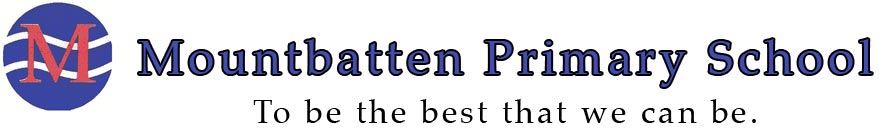 AUTUMN TERMAUTUMN TERMSPRING TERMSPRING TERMSUMMER TERMSUMMER TERMAUTUMN 1AUTUMN 2SPRING 1SPRING 2SUMMER 1SUMMER 2THEMEThe RomansEast Yorkshire compared to PACAAnglo SaxonsVolcanoes and EarthquakesMayans/AztecsHornsea and MappletonReadingThe Iron ManThe Iron ManFintan Fedora – The World’s Worst ExplorerFintan Fedora – The World’s Worst ExplorerThe Butterfly LionThe Butterfly LionEnglishThe Roman MysteriesCharlie and the Chocolate FactoryDragons at Crumbling CastleEscape from PompeiiThe Lost Happy EndingsRainplayerHero Twins: Against the Lords of DeathThe Jungle BookEnglishExplanation textDiscussion and balanced argument – debate text about RomansShort story – historical narrativeShort Story – novel as a theme/imaginary worldPersuasionNewspaper ReportPoetry – rhymes, rhythms, patternsBiography – Anglo SaxonLetterNewspaper reportPoetry – imagery and description (figurative language, simile, metaphor, onomatopoeia, alliteration)Escape from PompeiiNC reportInstructionsNewspaper reportThe Lost Happy Endings:Film and Playscript Poetry – classic poetryRainplayer:DescriptionHero Twins:Non-chronological reportRecount - diary entryShort Story – issues and dilemmas - adventureShort Story – story from another cultureInformation textLetterPoetry – poems on a theme to performMathsNumber and Place Value: Numbers to 10 000Calculations: Addition and SubtractionCalculations: Multiplication and DivisionCalculations: Further Multiplication and DivisionCalculations: Further Multiplication and DivisionStatistics: GraphsFractions,Decimals and Percentages: FractionsMeasurement: TimeMID-YEAR (A) TESTS AND REMEDIATIONFractions, Decimals and Percentages: DecimalsMeasurement: MoneyMeasurement: MoneyMeasurement: Mass, Volume and LengthMeasurement: Area of FiguresMeasurement: Area of FiguresGeometry – Properties of Shapes: GeometryGeometry – Position and Direction: Position and MovementNumber and Place Value: Roman NumeralsEND-OF-YEAR (B) TESTS AND REMEDIATIONHistoryThe Romans and The Roman EmpireAnglo SaxonsNon – European society:Mayans/AztecsGeographyPlace knowledge - European country:East Yorkshire compared to a region of France (Provence, Alps, Cote d’azur - PACA)Human and physical geography:Volcanoes & EarthquakesGeographical skills and field work: Local area - Hornsea and MappletonScienceElectricityLiving Things and HabitatsAnimals, including humansStates of MatterSoundAnimals, including humansArtDesigner: William Morris Media: Printing Outcome: Printing effect linked to NFS schoolsArtist: Henri Rousseau Media: Pastels Outcome: pastel jungle landscapeArtist: Henry Moore Media: Clay Outcome: Sculpture of an animal in the style of Henry MooreDTCooking and nutrition: QuicheMaking a photo frame using wood stripsDesign and make own torch using electrical systemsComputingUnit 4.1 CodingUnit 4.2 Online SafetyUnit 4.3 SpreadsheetsUnit 4.4 Writing for DifferentUnit 4.5 LogoUnit 4.6 AnimationUnit 4.7 Effective Searching Unit 4.8 Hardware InvestigatorsSearching Unit 4.8 Hardware InvestigatorsPEDance- Science ElectricityDribbling, Movement & Teamwork (Invasion – Football & Hockey)Gymnastics What’s my direction?Decisions -Outdoor & AdventurousRecord Breaking AthleticsReturning Net GameMusicWider OpportunitiesWider OpportunitiesWider OpportunitiesWider OpportunitiesWider OpportunitiesWider OpportunitiesRETheme: Beliefs and practicesReligion: JudaismTheme: ChristmasConcept: IncarnationReligion: ChristianityTheme: PassoverReligion: JudaismTheme: EasterConcept: SalvationReligion: ChristianityTheme: Beliefs and PracticesReligion: JudaismTheme: Prayer and WorshipReligion: ChristianityMFLPresenting MyselfPresenting MyselfThe DateThe DateWeatherWeatherPSHEBeing me in my worldCelebrating DifferenceDreams and GoalsHealthy MeRelationshipsChanging Me